УТВЕРЖДАЮдиректор МБОУ ЛСТУ №2___________ Щеглова В.Ч.ПЛАН СПОРТИВНЫХ МЕРОПРИЯТИЙ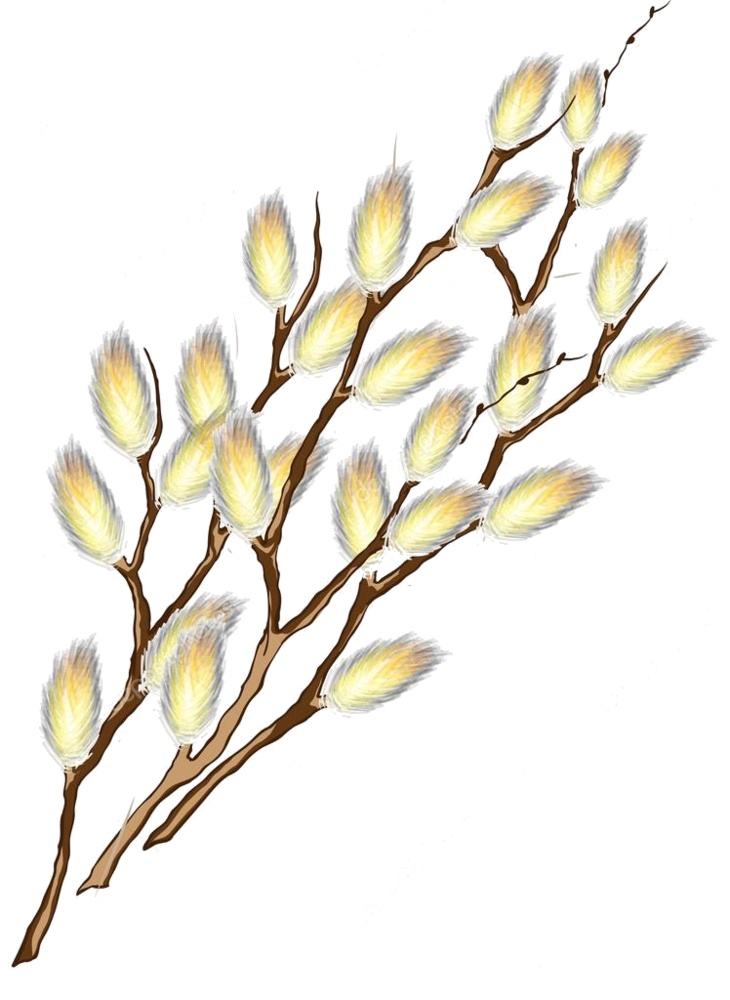 НА ВЕСЕННИЕ КАНИКУЛЫ2017-2018учебный годУчастникиНазвание мероприятияВремя и место проведенияОтветственные23 МАРТА 23 МАРТА 23 МАРТА 23 МАРТА СПОРТ ЗАЛ I КОРПУССПОРТ ЗАЛ I КОРПУССПОРТ ЗАЛ I КОРПУССПОРТ ЗАЛ I КОРПУС7а, 7кСпортивные игры11.30 – 13.00Кл.руководители, учителя ФЗКсекцияФитнес - аэробика13.15-14.15Мирошникова И.А.секцияМини-футбол14.30 – 16.00Жикунов А.Ю.7в,7иСпортивные игры16.15 – 17.45Кл.руководители, учителя ФЗКсекцияКаратэ-ДО17.45 - 20.00Жикунов Д.Ю.секцияЖенская самооборона19.30 – 21.00Жикунов А.Ю.Тышкунов Д.Н.ФОКФОКФОКФОКсекцияФитнес - аэробика10.30 – 12.30Бологова Н.А3в,3д,3гПодвижные игры12.30 – 14.00Кл.руководители, учителя ФЗК4а,4вПодвижные игры14.00 – 15.30Кл.руководители, учителя ФЗК8а, гСпортивные игры15.30 – 16.00Кл. руководители, учителя ФЗК9б, 9г, 9еСпортивные игры16.00-17.30Кл. руководители, учителя ФЗКсекцияНастольный теннис(1группа)17.45-18.50Козина К.Э.секцияНастольный теннис(2группа)18.50 – 20.00Козина К.Э.секция«Футбол в народ»20.00 – 21.30Жикунов А.ЮФролов Д.А.26 МАРТА26 МАРТА26 МАРТА26 МАРТАСПОРТ ЗАЛ I КОРПУССПОРТ ЗАЛ I КОРПУССПОРТ ЗАЛ I КОРПУССПОРТ ЗАЛ I КОРПУС5в,5г,5дСпортивные игры10.30-12.00Кл. руководители, учителя ФЗК7б,7еСпортивные игры12.00-13.30Классные руководители, учителя ФЗК6а,6еСпортивные игры13.30-15.00Кл.руководители, учителя ФЗКсекцияМини-футбол15.20 – 16.50Жикунов А.Ю.секцияТхэквандо17.00 – 18.30Петрова Я.В.10а,вСпортивные игры18.30 – 20.00Классные руководители, учителя ФЗКсекцияВолейболАО «Бэлл Интегралл»20.00 – 22.00Степанов Н.А. ФОК ФОК ФОК ФОКсекцияФитнес - аэробика10.30 – 12.30Бологова Н.А3б,3еСпортивные игры12.30 – 14.00Кл.руководители, учителя ФЗК4г,4дСпортивные игры14.00 – 15.30Кл. руководители, учителя ФЗКсекцияМини-футбол15.30 – 17.30Туктаров С.ЮсекцияНастольный теннис(1группа)17.45-18.50Козина К.Э.секцияНастольный теннис(2 группа)18.50-20.00Козина К.Э.секция«Футбол в народ»20.00 – 21.30Жикунов Д.Ю.Савичев А.В.27 МАРТА27 МАРТА27 МАРТА27 МАРТАСПОРТ ЗАЛ I КОРПУССПОРТ ЗАЛ I КОРПУССПОРТ ЗАЛ I КОРПУССПОРТ ЗАЛ I КОРПУС5б,5еСпортивные игры10.30-12.00Кл.руководители, учителя ФЗК5а,5иСпортивные игры12.00-13.30Кл.руководители, учителя ФЗКсекцияБаскетбол13.30 – 17.30Воронков А.С.секцияБаскетбол17.30– 19.00Харитонов Ю.В.секцияВолейбол (жители микрорайона)19.00 – 20.30Жулимова И.А.ФОКФОКФОКФОКсекцияФитнес - аэробика10.30 – 12.30Бологова Н.А2г,2дСпортивные игры12.30-14.00Кл.руководители, учителя ФЗКсекцияРегби (1группа)14.00-15.30Горячев С.Н.секцияРегби (2группа)15.30 -  17.00Горячев С.Н.10б,10гСпортивные игры17.00 – 18.30Классные руководители, учителя ФЗКсекцияМини-футбол18.30 – 20.00Подобедов В.Н.секция«Футбол в народ»20.00 – 21.30Гудков А.И.Синьковский П.А.28 МАРТА28 МАРТА28 МАРТА28 МАРТАСПОРТ ЗАЛ I КОРПУССПОРТ ЗАЛ I КОРПУССПОРТ ЗАЛ I КОРПУССПОРТ ЗАЛ I КОРПУСШкольный лагерьПодвижные игры10.30-11.3011.30-12.30Воспитатели, учителя ФЗК6б,6иСпортивные игры13.30-15.00Кл.руководители, учителя ФЗКсекцияМини-футбол15.20- 16.50Жикунов А.Ю.8б,8иСпортивные игры17.00-18.30Петрова Я.В.секцияКаратэ До17.45-20.00Жикунов Д.Ю.секцияЖенская самооборона20.00-21.30Тышкунов Д.Н ФОК ФОК ФОК ФОК1в,1и,1гПодвижные игры11.00-12.30Кл.руководители, учителя ФЗК1а,1к,1еПодвижные игры12.30-14.00Кл. руководители, учителя ФЗК2б,2иПодвижные игры14.00 – 15.30Кл. руководители, учителя ФЗКсекцияФутбол15.30 – 17.15Степанов Н.А.секцияНастольный теннис17.30 - 20.00Козина К.Э.секция«Футбол в народ»20.00 – 22.00Степанов Н.А.Беренштейн О.М.29 МАРТА29 МАРТА29 МАРТА29 МАРТАСПОРТ ЗАЛ I КОРПУССПОРТ ЗАЛ I КОРПУССПОРТ ЗАЛ I КОРПУССПОРТ ЗАЛ I КОРПУС6в,6г,6дСпортивные игры12.00 – 13.30Кл. руководители, учителя ФЗКсекцияБаскетбол13.30 – 15.30Воронков А.С.секцияБаскетбол15.30 – 17.30Воронков А.С.11а,б,в,гТУРНИР ПО МИНИ-ФУТБОЛУ СРЕДИ ЮНОШЕЙ 11 КЛАССОВ17.30-20.00Кл. руководители, учителя ФЗКсекцияВолейбол(жители микрорайона)20.00 – 21.30Жулимова И.А.ФОКФОКФОКФОК2а,2кПодвижные игры10.30 – 12.00Кл. руководители, учителя ФЗК2в,2еПодвижные игры12.00-13.30Классные руководители, учителя ФЗКсекцияРегби (1группа)13.45-14.45Горячев С.Н.секцияРегби (2группа)14.45-16.30Горячев С.Н.секцияМини-футбол16.30–18.30Туктаров С.ЮсекцияМини-футбол18.30-20.00Лоскутов С.Н.Фролов О.Псекция«Футбол в народ»20.00-21.30Сушанло О.П.Фролов О.П 30 МАРТА 30 МАРТА 30 МАРТА 30 МАРТАСПОРТ ЗАЛ I КОРПУССПОРТ ЗАЛ I КОРПУССПОРТ ЗАЛ I КОРПУССПОРТ ЗАЛ I КОРПУС7г,7дПодвижные игры11.30 – 13.00Кл. руководители, учителя ФЗК8в,8д,8еСпортивные игры13.00-14.30Кл. руководители, учителя ФЗКсекцияМини-футбол14.30 – 16.00Жикунов А.Ю.секцияТхэквондо16.15 – 17.45Петрова Я.В.секцияКаратэ-ДО17.45 - 20.00Жикунов Д.Ю.секцияЖенская самооборона19.30 – 21.00Жикунов А.Ю.Тышкунов Д.Н.ФОКФОКФОКФОКШкольный лагерьПодвижные игры10.00 – 11.0011.00 – 12.00Воспитатели, учителя ФЗК1б,1л,1дПодвижные игры12.00 - 13.30Кл. руководители, учителя ФЗК3а,3иПодвижные игры13.30 – 15.00Кл. руководители, учителя ФЗК4б,4е,4иПодвижные игры15.00 – 16.30Кл. руководители, учителя ФЗК9а,9в,9дСпортивные игры16.30-18.00Кл. руководители, учителя ФЗКсекцияНастольный теннис(1группа)17.45-18.50Козина К.Э.секцияНастольный теннис(2группа)18.50 – 20.00Козина К.Э.секция«Футбол в народ»20.00 – 21.30Жикунов А.ЮФролов Д.А.